ПРАВИТЕЛЬСТВО БРЯНСКОЙ ОБЛАСТИРАСПОРЯЖЕНИЕот 21 ноября 2022 г. N 221-рпОБ УТВЕРЖДЕНИИ МЕЖВЕДОМСТВЕННОГО КОМПЛЕКСА ДОПОЛНИТЕЛЬНЫХМЕР, НАПРАВЛЕННЫХ НА СОВЕРШЕНСТВОВАНИЕ РАБОТЫ ОРГАНИЗАЦИЙИ ОРГАНОВ СИСТЕМЫ ПРОФИЛАКТИКИ БЕЗНАДЗОРНОСТИИ ПРАВОНАРУШЕНИЙ НЕСОВЕРШЕННОЛЕТНИХ ПО ЗАЩИТЕ ПРАВИ ИНТЕРЕСОВ ПОДОПЕЧНЫХ, НАХОДЯЩИХСЯ НА ВОСПИТАНИИ В СЕМЬЯХИ ПОД НАДЗОРОМ В ОРГАНИЗАЦИЯХ ДЛЯ ДЕТЕЙ-СИРОТ И ДЕТЕЙ,ОСТАВШИХСЯ БЕЗ ПОПЕЧЕНИЯ РОДИТЕЛЕЙ, НЕДОПУЩЕНИЕ ИХ ГИБЕЛИИ ЖЕСТОКОГО ОБРАЩЕНИЯ С НИМИ, НА ПЕРИОД 2023 - 2025 ГОДОВВ соответствии с Семейным кодексом Российской Федерации, Федеральными законами от 24 апреля 2008 года N 48-ФЗ "Об опеке и попечительстве", от 24 июня 1999 года N 120-ФЗ "Об основах системы профилактики безнадзорности и правонарушений несовершеннолетних", Порядком взаимодействия органов и учреждений системы профилактики безнадзорности и правонарушений несовершеннолетних при организации индивидуальной профилактической работы с несовершеннолетними и семьями, находящимися в социально опасном положении, утвержденным постановлением Правительства Брянской области от 25 августа 2014 года N 403-п, во исполнение протокола видеоселекторного совещания с руководителями органов исполнительной власти субъектов Российской Федерации, осуществляющих полномочия по организации деятельности по опеке и попечительству в отношении несоверешннолетних граждан, по вопросу профилактики гибели и жестокого обращения в отношении детей-сирот и детей, оставшихся без попечения родителей, от 15 сентября 2022 года N Д07-38/07пр под председательством заместителя директора Департамента государственной политики в сфере защиты прав детей Министерства просвещения Российской Федерации Аккуратовой А.П.:1. Утвердить прилагаемый межведомственный комплекс дополнительных мер, направленных на совершенствование работы организаций и органов системы профилактики безнадзорности и правонарушений несовершеннолетних по защите прав и интересов подопечных, находящихся на воспитании в семьях и под надзором в организациях для детей-сирот и детей, оставшихся без попечения родителей, недопущение их гибели и жестокого обращения с ними, на период 2023 - 2025 годов.2. Опубликовать распоряжение на "Официальном интернет-портале правовой информации" (pravo.gov.ru).3. Контроль за исполнением распоряжения возложить на заместителей Губернатора Брянской области Агафонову И.В., Бардукова А.Н., временно исполняющую обязанности заместителя Губернатора Брянской области Егорову Е.В.ГубернаторА.В.БОГОМАЗУтвержденраспоряжениемПравительства Брянской областиот 21 ноября 2022 г. N 221-рпМЕЖВЕДОМСТВЕННЫЙ КОМПЛЕКС ДОПОЛНИТЕЛЬНЫХ МЕР, НАПРАВЛЕННЫХНА СОВЕРШЕНСТВОВАНИЕ РАБОТЫ ОРГАНИЗАЦИЙ И ОРГАНОВ СИСТЕМЫПРОФИЛАКТИКИ БЕЗНАДЗОРНОСТИ И ПРАВОНАРУШЕНИЙНЕСОВЕРШЕННОЛЕТНИХ ПО ЗАЩИТЕ ПРАВ И ИНТЕРЕСОВ ПОДОПЕЧНЫХ,НАХОДЯЩИХСЯ НА ВОСПИТАНИИ В СЕМЬЯХ И ПОД НАДЗОРОМВ ОРГАНИЗАЦИЯХ ДЛЯ ДЕТЕЙ-СИРОТ И ДЕТЕЙ, ОСТАВШИХСЯБЕЗ ПОПЕЧЕНИЯ РОДИТЕЛЕЙ, НЕДОПУЩЕНИЕ ИХ ГИБЕЛИ И ЖЕСТОКОГООБРАЩЕНИЯ С НИМИ, НА ПЕРИОД 2023 - 2025 ГОДОВЦели и задачи: усиление мер, направленных на совершенствование работы организаций и органов системы профилактики безнадзорности и правонарушений несовершеннолетних по контролю за воспитанием детей-сирот и детей, оставшихся без попечения родителей, в замещающих семьях и под надзором в организациях для детей-сирот; недопущение случаев жестокого обращения с детьми, суицидов, трагической гибели детей-сирот и детей, оставшихся без попечения родителей, проживающих в Брянской области.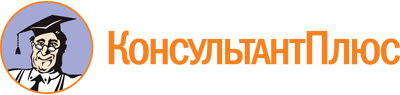 Распоряжение Правительства Брянской области от 21.11.2022 N 221-рп
"Об утверждении межведомственного комплекса дополнительных мер, направленных на совершенствование работы организаций и органов системы профилактики безнадзорности и правонарушений несовершеннолетних по защите прав и интересов подопечных, находящихся на воспитании в семьях и под надзором в организациях для детей-сирот и детей, оставшихся без попечения родителей, недопущение их гибели и жестокого обращения с ними, на период 2023 - 2025 годов"Документ предоставлен КонсультантПлюс

www.consultant.ru

Дата сохранения: 18.12.2022
 N п/пНаименование мероприятияИсполнительСрок исполнения1. Усиление контроля за деятельностью муниципальных органов опеки и попечительства в отношении несовершеннолетних по вопросу исполнения переданных государственных полномочий Брянской области1. Усиление контроля за деятельностью муниципальных органов опеки и попечительства в отношении несовершеннолетних по вопросу исполнения переданных государственных полномочий Брянской области1. Усиление контроля за деятельностью муниципальных органов опеки и попечительства в отношении несовершеннолетних по вопросу исполнения переданных государственных полномочий Брянской области1. Усиление контроля за деятельностью муниципальных органов опеки и попечительства в отношении несовершеннолетних по вопросу исполнения переданных государственных полномочий Брянской области1.1.Подготовка и направление в муниципальные районы, муниципальные и городские округа Брянской области методических рекомендаций по осуществлению межведомственного взаимодействия органов и учреждений системы профилактики Брянской области в целях усиления контроля за условиями проживания и воспитания детей-сирот, детей, оставшихся без попечения родителей, в замещающих семьяхдепартамент семьи, социальной и демографической политики Брянской областиI квартал 2023 года1.2.Организация и проведение с муниципальными органами опеки и попечительства совещания по анализу типовых нарушений законодательства в сфере опеки и попечительства в отношении несовершеннолетних граждан по итогам контрольных проверок, проведенных в 2022 годудепартамент семьи, социальной и демографической политики Брянской областимарт2023 года1.3.Проведение выездных проверок деятельности муниципальных органов опеки и попечительства по вопросам исполнения переданных полномочийдепартамент семьи, социальной и демографической политики Брянской областипостоянно (по отдельному графику)1.4.Организация и проведение работы по сверке численности детей-сирот, воспитывающихся в замещающих семьях, и их фактического нахождения в семьяхдепартамент семьи, социальной и демографической политики Брянской области, муниципальные органы опеки и попечительстваежеквартально1.5.Реализация мероприятий по обеспечению антитеррористической защищенности в организациях для детей-сирот в целях обеспечения безопасности, сохранения жизни и здоровья детейдепартамент образования и науки Брянской областипостоянно2. Мероприятия, направленные на повышение квалификации, профессиональной переподготовки и профессиональной поддержки органов системы профилактики безнадзорности и правонарушений несовершеннолетних Брянской области2. Мероприятия, направленные на повышение квалификации, профессиональной переподготовки и профессиональной поддержки органов системы профилактики безнадзорности и правонарушений несовершеннолетних Брянской области2. Мероприятия, направленные на повышение квалификации, профессиональной переподготовки и профессиональной поддержки органов системы профилактики безнадзорности и правонарушений несовершеннолетних Брянской области2. Мероприятия, направленные на повышение квалификации, профессиональной переподготовки и профессиональной поддержки органов системы профилактики безнадзорности и правонарушений несовершеннолетних Брянской области2.1.Организация работы по повышению квалификации и (или) профессиональной переподготовке специалистов органов системы профилактики безнадзорности и правонарушений несовершеннолетнихдепартамент семьи, социальной и демографической политики Брянской области, департамент образования и науки Брянской области, департамент здравоохранения Брянской области, комиссия по делам несовершеннолетних и защите их прав при Правительстве Брянской областиежегодно2.2.Оказание методической помощи специалистам органов системы профилактики безнадзорности и правонарушений несовершеннолетних. Проведение консультирования, в том числе посредством видеоселекторной связидепартамент семьи, социальной и демографической политики Брянской области, департамент образования и науки Брянской области, департамент здравоохранения Брянской области, комиссия по делам несовершеннолетних и защите их прав при Правительстве Брянской областипостоянно2.3.Проведение "круглых столов" по обсуждению проблем межведомственного взаимодействия по осуществлению полномочий в сфере опеки и попечительства, соблюдения опекунами прав и законных интересов подопечных детей, обеспечения сохранности их имущества, а также выполнения опекунами требований к осуществлению и выполнению своих обязанностейдепартамент семьи, социальной и демографической политики Брянской области, органы и учреждения системы профилактики безнадзорности и правонарушений несовершеннолетнихежегодно2.4.Проведение со специалистами по опеке и попечительству областных семинаров-совещаний по темам: "Профилактика жестокого обращения с детьми", "Профилактика суицидов среди детей-сирот, воспитывающихся в замещающих семьях и организациях для детей-сирот", "Выработка дополнительных критериев к осуществлению усиленного контроля за условиями жизни подопечных, воспитанников организаций для детей-сирот, соблюдением опекунами прав и законных интересов подопечных детей, обеспечением сохранности их имущества, а также выполнением опекунами требований к осуществлению своих прав и исполнению своих обязанностей"департамент семьи, социальной и демографической политики Брянской областиежеквартально2.5.Организация и проведение на регулярной основе совещаний с руководителями муниципальных органов опеки и попечительствапо вопросам исполнения ими полномочийпо опеке и попечительствудепартамент семьи, социальнойи демографической политики Брянской области, муниципальные органы опеки и попечительствав течение годапо результатам проверок (по дополнительному графику)3. Совершенствование системы межведомственного взаимодействия органови организаций по осуществлению полномочий в сфере опеки и попечительства3. Совершенствование системы межведомственного взаимодействия органови организаций по осуществлению полномочий в сфере опеки и попечительства3. Совершенствование системы межведомственного взаимодействия органови организаций по осуществлению полномочий в сфере опеки и попечительства3. Совершенствование системы межведомственного взаимодействия органови организаций по осуществлению полномочий в сфере опеки и попечительства3.1.Своевременное информирование о случаях ненадлежащего исполнения опекунами (попечителями), приемными родителями, усыновителями обязанностей по опеке несовершеннолетних и защите их прав, а также случаях жестокого обращения с детьми (в соответствии с пунктом 2 статьи 9 Федерального закона от 24 июня 1999 года N 120-ФЗ)органы и учреждения системы профилактики безнадзорности и правонарушений несовершеннолетнихпостоянно3.2.Организация и проведение семинаров-совещаний со специалистами по опеке и попечительству, руководителями организаций для детей-сирот и детей, оставшихся без попечения родителей, с участием представителей органов и учреждений системы профилактики безнадзорности и правонарушений несовершеннолетних по вопросам соблюдения прав и законных интересов подопечных детей, обеспечения сохранности их имущества, а также выполнения опекунами требований к осуществлению и выполнению своих обязанностейдепартамент семьи, социальной и демографической политики Брянской области, комиссия по делам несовершеннолетних и защите их прав при Правительстве Брянской области, департамент образования и науки Брянской области, департамент здравоохранения Брянской областидва раза в год3.3.Проведение проверок органов опеки и попечительства по осуществлению переданных государственных полномочий Брянской области по организации и осуществлению деятельности по опеке и попечительствудепартамент семьи, социальной и демографической политики Брянской области, департамент образования и науки Брянской области, департамент здравоохранения Брянской областипостоянно (по отдельному графику)3.4.Привлечение к деятельности по осуществлению контроля за условиями жизни и воспитания детей, находящихся под опекой (попечительством), специалистов организаций соответствующей квалификации (психологи, педагоги, юристы, врачи-психиатры), имеющих специальные знания психолого-педагогической и социально-медицинской направленности, для проведения экспертизы, диагностики, интерпретации результатов, полученных при обследовании условий жизни подопечных, коррекционно-развивающей работымуниципальные органы опеки и попечительствапостоянно3.5.Привлечение социально ориентированных некоммерческих и общественных организаций к решению вопросов предотвращенияи (или) раннего выявления случаев ненадлежащего (жестокого) обращения опекунов (попечителей), приемных родителей, усыновителей с детьми-сиротамидепартамент семьи, социальнойи демографической политики Брянской области, муниципальные органы опеки и попечительствапостоянно3.6.Обеспечение взаимодействия органов опеки и попечительства с органами системы профилактики безнадзорности и правонарушений несовершеннолетних по обмену данными о случаях нарушений прав детей в замещающих семьях в соответствии с Порядком взаимодействия органов и учреждений системы профилактики безнадзорности и правонарушений несовершеннолетних при организации индивидуальной профилактической работы с несовершеннолетними и семьями, находящимися в социально опасном положении, утвержденным постановлением Правительства Брянской области от 25 августа 2014 года N 403-порганы и учреждения системы профилактики безнадзорности и правонарушений несовершеннолетнихпостоянно3.7.Внедрение новых технологий, форм и методов работы по предупреждению случаев жестокого обращения, суицидального поведения, оказанию социально-психологической и иной помощи детям-сиротам, воспитывающимся в замещающих семьях и организациях для детей-сиротдепартамент семьи, социальной и демографической политики Брянской области, департамент образования и науки Брянской области, муниципальные органы опеки и попечительствапостоянно3.8.Осуществление выезда (выхода) группы экстренного реагирования, созданной на территории муниципального образования на основании правового акта органа местного самоуправления, в случаях поступления информации о жестоком обращении с несовершеннолетними подопечными, а также в случаях совершения ими суицидальных действийорганы и учреждения системы профилактики безнадзорности и правонарушений несовершеннолетнихпостоянно3.9.Направление сведений о проживании подопечных детей в замещающих семьях в комиссии по делам несовершеннолетних и защите их прав муниципальных образований, районов города Брянска (для учета и организации работы по предупреждению безнадзорности и правонарушений несовершеннолетних и в отношении них в замещающих семьях)муниципальные органы опеки и попечительства, комиссии по делам несовершеннолетних и защите их прав муниципальных образованийежеквартально: март, июнь, сентябрь, декабрь3.10.Проведение совместно с сотрудниками следственного управления Следственного комитета Российской Федерации по Брянской области (по согласованию) профилактических обучающих мероприятий со специалистами по опеке и попечительству по анализу причин и условий совершения преступлений в отношении несовершеннолетних и возможным способам их своевременного выявления, в том числе совместных проверок условий жизни детей-сирот, воспитывающихся в замещающих семьяхмуниципальные органы опеки и попечительства, следственное управление Следственного комитета Российской Федерации по Брянской области(по согласованию)ежегодно(по мере необходимости)3.11.Организация прохождения детьми-сиротами диспансеризации (согласование графика обследования, списков, информирование замещающих родителей и др.)департамент здравоохранения Брянской областиежегодно(октябрь - декабрь)4. Организация и принятие дополнительных мер по защите прав и интересов детей-сирот и детей, оставшихся без попечения родителей, организации сопровождения замещающих семей4. Организация и принятие дополнительных мер по защите прав и интересов детей-сирот и детей, оставшихся без попечения родителей, организации сопровождения замещающих семей4. Организация и принятие дополнительных мер по защите прав и интересов детей-сирот и детей, оставшихся без попечения родителей, организации сопровождения замещающих семей4. Организация и принятие дополнительных мер по защите прав и интересов детей-сирот и детей, оставшихся без попечения родителей, организации сопровождения замещающих семей4.1.Организация системного сопровождения замещающих семей в соответствии с Федеральным законом от 28 декабря 2013 года N 442-ФЗ "Об основах социального обслуживания граждан в Российской Федерации" и Положением по сопровождению замещающих семей на территории Брянской области, утвержденным приказом департамента семьи, социальной и демографической политики Брянской области и департамента образования и науки Брянской области от 11 марта 2016 года N 611/129муниципальные органы опеки и попечительства, муниципальные центры психолого-педагогической, медицинской и социальной помощи, специалисты образовательных организаций, социальной защиты населения, медицинских организаций, организаций для детей-сиротпостоянно4.2.Организация работы в муниципальных образованиях Брянской области по обязательному психологическому обследованию подопечных детей, находящихся на воспитании в семьях и под надзором в организациях для детей-сирот, на предмет социально-психологической адаптации и исключения кризисных явлениймуниципальные органы опеки и попечительства, специалисты организаций, участвующих в реализации Положения по сопровождению замещающих семей на территории Брянской области, утвержденного приказом департамента семьи, социальной и демографической политики Брянской области и департамента образованияи науки Брянской области от 11 марта 2016 года N 611/129ежегодно(и по мере необходимости)4.3.Организация системы наставничества (кураторства) за воспитанником, группой воспитанников, находящихся под надзором в организациях для детей-сирот, с целью их личностного и профессионального самоопределениядепартамент образования и науки Брянской областиежегодно4.4.Оказание своевременной медицинской помощи при проведении углубленной диспансеризации детей-сирот, направленной на получение сведений о случаях жестокого обращения с ребенкомдепартамент здравоохранения Брянской областиежегодно5. Организация и проведение работы с опекунами (попечителями), приемными родителями, усыновителями, законными представителями детей-сирот и детей, оставшихся без попечения родителей5. Организация и проведение работы с опекунами (попечителями), приемными родителями, усыновителями, законными представителями детей-сирот и детей, оставшихся без попечения родителей5. Организация и проведение работы с опекунами (попечителями), приемными родителями, усыновителями, законными представителями детей-сирот и детей, оставшихся без попечения родителей5. Организация и проведение работы с опекунами (попечителями), приемными родителями, усыновителями, законными представителями детей-сирот и детей, оставшихся без попечения родителей5.1.Проведение разъяснительной работы с законными представителями детей-сирот о выполнении ими требований к осуществлению своих прав и исполнению своих обязанностей в соответствии с действующим законодательствоммуниципальные органы опеки и попечительствапостояннов течение года5.2.Организация и проведение собраний опекунов, клубов приемных родителей по темам: "Профилактика жестокого обращения с детьми-сиротами", "Профилактика суицидального поведения детей-сирот, воспитывающихся в семьях граждан", "Меры социальной поддержки замещающим семьям", "Оказание экстренной помощи по телефону доверия с единым всероссийским номером 8-800-2000-122", "Предупреждение бродяжничества и самовольных уходов" и т.д.муниципальные органы опеки и попечительствапостоянно (не режеодного раза в полугодие)5.3.Оказание содействия по организации для членов клуба приемных родителей регулярных встреч в профессиональных группах поддержки, в которых замещающие родители, имеющие длительный опыт воспитания детей, представляют эффективные практики работы с детьмидепартамент семьи, социальной и демографической политики Брянской области, муниципальные органы опеки и попечительствапостоянно5.4.Организация и проведение с опекунами (попечителями), приемными родителями, специалистами органов опеки и попечительства обучающих занятий по профилактике эмоционального выгорания, саморегуляции эмоциональных состояний, гармонизации детско-родительских отношений, тренингов личностного ростадепартамент семьи, социальной и демографической политики Брянской области, муниципальные органы опеки и попечительства, психологи центров психолого-педагогической, медицинской и социальной помощидва раза в год6. Принятие дополнительных мер по улучшению качества подбора и подготовки родителей, организации сопровождения замещающих семей, оказанию им своевременной и необходимой помощи в преодолении проблем, возникающих в воспитании детей, обеспечению преемственности программ подготовки и сопровождения6. Принятие дополнительных мер по улучшению качества подбора и подготовки родителей, организации сопровождения замещающих семей, оказанию им своевременной и необходимой помощи в преодолении проблем, возникающих в воспитании детей, обеспечению преемственности программ подготовки и сопровождения6. Принятие дополнительных мер по улучшению качества подбора и подготовки родителей, организации сопровождения замещающих семей, оказанию им своевременной и необходимой помощи в преодолении проблем, возникающих в воспитании детей, обеспечению преемственности программ подготовки и сопровождения6. Принятие дополнительных мер по улучшению качества подбора и подготовки родителей, организации сопровождения замещающих семей, оказанию им своевременной и необходимой помощи в преодолении проблем, возникающих в воспитании детей, обеспечению преемственности программ подготовки и сопровождения6.1.Обеспечение качественной подготовки кандидатов в приемные родители центрами психолого-педагогической, медицинской и социальной помощидепартамент семьи, социальной и демографической политики Брянской области, муниципальные образованияпостоянно6.2.Своевременное осуществление обучения, повышения квалификации специалистов, осуществляющих подготовку и сопровождение замещающих семейБрянский институт повышения квалификации работников образования, муниципальные центры психолого-педагогической, медицинской и социальной помощипостоянно6.3.Информирование организациями, осуществляющими подготовку кандидатов в приемные родители, органов опеки и попечительства по месту жительства обучающихся граждан о фактах прохождения подготовки с выдачей свидетельства (или справки) и выдаче гражданам рекомендаций по результатам их психологического обследования в процессе подготовкимуниципальные центры психолого-педагогической, медицинской и социальной помощипостоянно6.4.Обеспечение проведения психологического обследования всех совершеннолетних дееспособных граждан, проживающих совместно с кандидатами в замещающие родителимуниципальные органы опеки и попечительства, муниципальные центры психолого-педагогической, медицинской и социальной помощипостоянно6.5.Подготовка и направление единого доклада в Министерство просвещения Российской Федерации о реализации межведомственного комплекса дополнительных мер, направленных на совершенствование работы организаций и органов системы профилактики безнадзорности и правонарушений несовершеннолетних по защите прав и интересов подопечных, находящихся на воспитании в семьях и под надзором в организациях для детей-сирот и детей, оставшихся без попечения родителей, недопущение их гибели и жестокого обращения с ними, на период 2023 - 2025 годовдепартамент семьи, социальной и демографической политики Брянской области, муниципальные органы опеки и попечительства, органы и учреждения системы профилактикиежегодно до 1 декабря